 Board 	   							          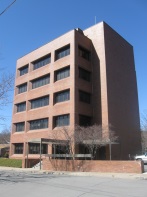 Meeting Agenda 						 February 12, 2024PUBLIC MEETINGBOARD OF TRUSTEES MEETING		                     	 6:00 p.m.				Audit MeetingCall to OrderPledge of AllegianceRoll CallPublic Hearing:	 6:15 p.m. –	Continuation of Public Hearing - On proposed amendment 			to the Zoning Law specifically, the legislation seeks to revise the Zoning Map established by §227-9 to redesignate Parcel S.B.L. 83.18 - 2 - 31.200 from R-1 Residential District to I-2 Industrial DistrictDiscussion:                 Continued discussion on public hearing for Local Law # 1 of 2024 set forFebruary 26, 2024 at 6:15 p.m. - Authorizing withdrawal from the special reserve fund of the Village of Ellenville and transfer of said part into General Fund in the amount of Five Hundred Thousand Dollars ($500,000.00) for purpose of eliminating/decreasing projecting budget shortfall for 2024 fiscal yearPetitioners & Correspondence:COFFE group - Report on initiatives and progress Elena Santogade – Parks and Recreation reportRed Cross – Requesting permission to use Village Government Meeting room on Saturday, March 9, 2024 from 8:00 a.m. – 3:00 p.m. for a Blood Drive. Actual blood drive hours will be 9:00 a.m. – 2:00 p.m.Town of Wawarsing Recreation Department – Requesting permission to hold a St. Patrick’s Day Kids Scavenger Hunt in front of Hunt Memorial Building on March 9th, 2024 from 8: 00 a.m. – 2:00 p.m. Event starts 10:30 a.m. and end 1:00 p.m.Ellenville/Wawarsing Youth Commission is looking for a Village resident to be a part of the committee. Police Report:Motion accepting resignation of Senior Investigator Jessica Miller effective February 1, 2024.Motion accepting resignation of part-time Police of Officer William Young Jr. effective February 1, 2024.Motion accepting resignation of Captain Daniel Waage effective February 12, 2025.Motion accepting resignation of Captain/Director of Training Anthony Weed effective February 16, 2024.Sewer Report:Motion authorizing expenditure of $6,358.00 to HACH for DO probe with luminescent dissolving oxygen technology upon recommendation of Sewer Department Foreman.Motion authorizing expenditure of $5,391.00 to East Coast Environmental for sewer chemicals upon recommendation of Sewer Department Foreman.Grease trap inspection fee – discussionStreet Report:Water Report:Manager’s Report:Smarttestenergy – Sales agreement – DiscussionBuilding Report:Motion authorizing Dan Pollan, Nordeen Pickell and Robert Raynor to attend NYSBOC-Tri County Chapter NYSBOC one day training course on Wednesday, February 28, 2024 in the amount of $260.00.Swimming pool permit application discussionShort term rental application discussionBuilding Department reports for month of January, 2024Treasurer’s Report:Attorney’s Report: Resolution:Motion re-appointing Paul Ross and Jeff Rubin to Joint Historic Preservation Commission with both terms ending December 31, 2026. Motion authorizing Mayor to sign tax lien foreclosure agreement for 2021 tax year. Resolution for Board to initiate SEQR review for the Wastewater Treatment Plant Project. Motion authorizing Mayor to sign Environmental Assessment Form for Village of Ellenville Wastewater Treatment Plant Upgrade Project.Motion authorizing Village Clerk to advertise outstanding tax list in local newspaper.Motion authorizing Village Clerk to advertise outstanding water/sewer list in local newspaper.Be it resolved that the Village Board hereby accepts the Mayor’s recommendation to terminate employee #8000, effective the close of business February 12, 2024.Motion hiring Elliott Auerbach as Village Manager with a salary of $1 effective February 13, 2024. Terms in package.Board Report: